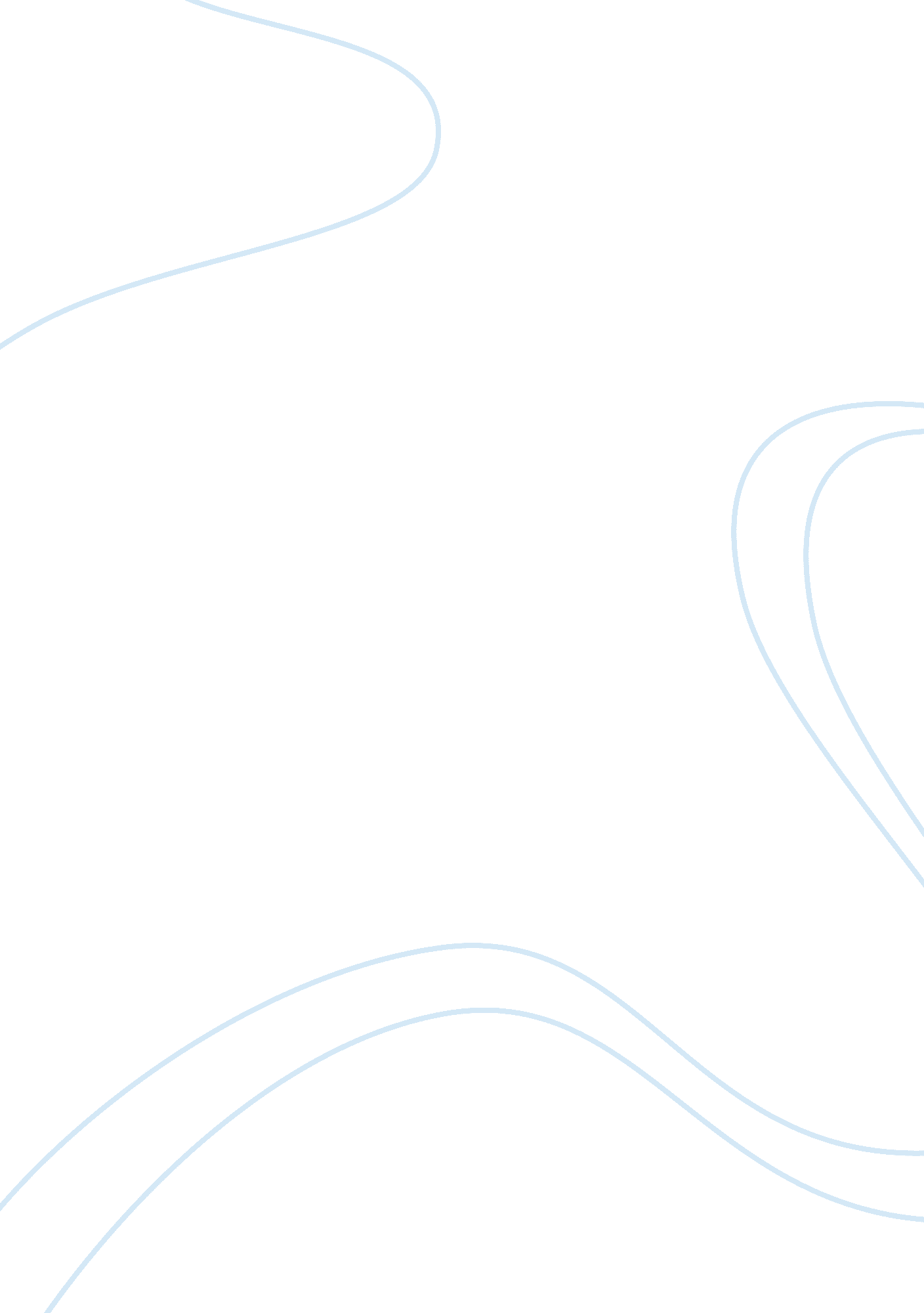 Effects of peer pressure essay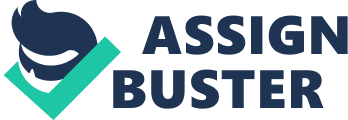 On their survey in analyzing the nature of equal force per unit area perceive by stripling. Brown. B. Bradford. et Al ( 1896 ) . provinces that 373 pupils in classs 7-12 were asked to bespeak. on a 12-item index. the grade and way of equal force per unit areas they perceived from friends and familiarities. and to depict their personal attitudes and behaviour in countries matching to index points. Analysiss revealed that equals were seen as encouraging misconduct less than other types of behaviour. Females reported stronger equal force per unit area than males toward conformance ( to peer norms ) and societal engagement. but the genders did non differ in perceptual experiences of misconduct or pro-adult force per unit areas. Associations between perceived force per unit areas and personal attitudes or behaviour were important but modest. and sometimes were mediated by gender or grade degree. And these are the types of equals pressure a individual can meet. And besides the possible hazard factors they can acquire in confronting these sort of job Harmonizing to “ Elizabeth Hartney” Peers are people who are portion of the same societal group. so the term “ peer pressure” refers to the influence that equals can hold on each other. Although peer force per unit area does non needfully hold to be negative. the term “ pressure” implies that the procedure influences people to make things that may be immune to. or might non otherwise choose to make. So normally the term equal force per unit area refers to socially unwanted behaviours. such as experimentation with intoxicant and drug usage. instead than socially desirable behaviours. such as academic success. although it could be applied to either. and either could be a positive or a negative experience for the person. Harmonizing to “ Kids wellness line ( 2011 ) “ Peers are people who are portion of the same societal group. so the term “ peer pressure” refers to the influence that equals can hold on each other. Although peer force per unit area does non needfully hold to be negative. the term “ pressure” implies that the procedure influences people to make things that may be immune to. or might non otherwise choose to make. So normally the term equal force per unit area refers to socially unwanted behaviours. such as experimentation with intoxicant and drug usage. instead than socially desirable behaviours. such as academic success. although it could be applied to either. and either could be a positive or a negative experience for the person. Harmonizing to “ Kids aid ( 2008 ) Negative equal force per unit area is the type of force per unit area that you may happen yourself desiring to disregard because it makes you experience uncomfortable. Take a 2nd to believe about that statement. Can you believe of any occasions late when you have felt uncomfortable around certain people or societal scenes because you felt pressured to make something to delight person else in order to suit in or non stand out? 